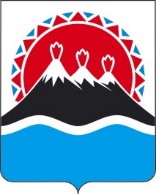 П О С Т А Н О В Л Е Н И ЕПРАВИТЕЛЬСТВАКАМЧАТСКОГО КРАЯПРАВИТЕЛЬСТВО ПОСТАНОВЛЯЕТ:1. Внести в постановление Правительства Камчатского края от 23.09.2022 № 496-П «Об утверждении Порядка предоставления субсидий сельскохозяйственным товаропроизводителям на возмещение части затрат, связанных с проведением фитосанитарных обследований на засоренность, заселенность вредителем, зараженность болезнями и разработкой системы защиты растений от вредных объектов пропашных и кормовых культур» следующие изменения:1) наименование изложить в следующей редакции:«Об утверждении Порядка предоставления субсидии из краевого бюджета на возмещение части затрат, связанных с проведением фитосанитарных обследований на засоренность, заселенность вредителем, зараженность болезнями и разработкой системы защиты растений от вредных объектов пропашных и кормовых культур, и проведения отбора получателей субсидии»;2) преамбулу изложить в следующей редакции:«В соответствии с подпунктом 2 пункта 2 статьи 78, абзацем вторым
пункта 4 статьи 785 Бюджетного кодекса Российской Федерации, постановлением Правительства Российской Федерации от 25.10.2023 № 1782 «Об утверждении общих требований к нормативным правовым актам, муниципальным правовым актам, регулирующим предоставление из бюджетов субъектов Российской Федерации, местных бюджетов субсидий, в том числе грантов в форме субсидий, юридическим лицам, индивидуальным предпринимателям, а также физическим лицам – производителям товаров, работ, услуг и проведение отборов получателей указанных субсидий, в том числе грантов в форме субсидий»;3) часть 1 изложить в следующей редакции:«1. Утвердить Порядок предоставления субсидии из краевого бюджета на проведение фитосанитарных обследований на засоренность, заселенность вредителем, зараженность болезнями и разработкой системы защиты растений от вредных объектов пропашных и кормовых культур, и проведения отбора получателей субсидии (далее – Порядок) согласно приложению, к настоящему постановлению»;4) приложение изложить в редакции согласно приложению, к настоящему постановлению.2. Установить, что положения Порядка, утвержденного настоящим постановлением, касающиеся проведения отбора, применяются к отношениям, возникшим до 1 января 2025 года.3. Установить, что предоставление отчетности, осуществление контроля за соблюдением условий и порядка предоставления субсидии и применение ответственности за их нарушение в отношении субсидии, предоставленной в соответствии с Порядком предоставления субсидий на возмещение части затрат, связанных с проведением фитосанитарных обследований на засоренность, заселенность вредителем, зараженность болезнями и разработкой системы защиты растений от вредных объектов пропашных и кормовых культур, утвержденным постановлением Правительства Камчатского края от 23.09.2022. № 496-П (в редакции, действовавшей до дня вступления в силу настоящего постановления), осуществляются в соответствии с положениями указанного Порядка (в редакции, действовавшей до дня вступления в силу настоящего постановления).4. Настоящее постановление вступает в силу после дня его официального опубликования. «Приложение к постановлениюПравительства Камчатского края от _________№ ________Порядок предоставления субсидии из краевого бюджета на возмещение части затрат, связанных с проведением фитосанитарных обследований на засоренность, заселенность вредителем, зараженность болезнями и разработкой системы защиты растений от вредных объектов пропашных и кормовых культур, и проведения отбора получателей субсидии1. Общие положения1.Настоящий Порядок регулирует вопросы предоставления из краевого бюджета за счет средств краевого бюджета в целях достижения результатов регионального проекта «Развитие производства продукции растениеводства» по направлению расходов «Государственная поддержка сельскохозяйственных товаропроизводителей в целях возмещения части затрат, связанных с проведением фитосанитарных обследований на засоренность, заселенность вредителем, зараженность болезнями и разработкой системы защиты растений от вредных объектов пропашных и кормовых культур» государственной программы Камчатского края «Развитие сельского хозяйства и регулирование рынков сельскохозяйственной продукции, сырья и продовольствия Камчатского края», утвержденной постановлением Правительства Камчатского края от 29.12.2023 № 715-П (далее – Госпрограмма), и определяет порядок предоставления субсидии на возмещение части затрат (без учета налога на добавленную стоимость), связанных с проведением фитосанитарных обследований на засоренность, заселенность вредителем, зараженность болезнями и разработкой системы защиты растений от вредных объектов пропашных и кормовых культур (далее – субсидия), и порядок проведения отбора получателей субсидии.Для получателей субсидии, использующих право на освобождение от исполнения обязанностей налогоплательщика, связанных с исчислением и уплатой налога на добавленную стоимость, и предоставивших сведения, подтверждающие такое право, а также для получателей субсидии, применяющих упрощенную систему налогообложения, возмещение части затрат, связанных с проведением фитосанитарных обследований на засоренность, заселенность вредителем, зараженность болезнями и разработкой системы защиты растений от вредных объектов пропашных и кормовых культур, осуществляется исходя из суммы затрат, включая сумму налога на добавленную стоимость.2. Министерство сельского хозяйства, пищевой и перерабатывающей промышленности Камчатского края (далее – Министерство) осуществляет функции главного распорядителя бюджетных средств, до которого в соответствии с бюджетным законодательством Российской Федерации как получателя бюджетных средств, доведены в установленном порядке лимиты бюджетных обязательств на предоставление субсидии на соответствующий финансовый год и плановый период.Субсидия предоставляется в период реализации регионального проекта Госпрограммы в пределах лимитов бюджетных обязательств, доведенных в установленном порядке до Министерства.3. Способом предоставления субсидии является возмещение части затрат.4. Информация о субсидии размещается на едином портале бюджетной системы Российской Федерации в информационно - телекоммуникационной сети «Интернет» (далее соответственно – сеть «Интернет», единый портал) (в разделе единого портала) в порядке, установленном Министерством финансов Российской Федерации.2. Иные положения5. Субсидия предоставляется по следующим направлениям затрат:1) учет засоренности на пропашных культурах и культурах сплошного сева при высоком уровне засоренности;2) отбор образцов почв;3) отмыв семян сорняков, определение их видового состава, определение видового состава сорняков в лабораторных условиях с применением инструментальных методов;4) составление таблиц (ведомостей) о сорно - полевой растительности;5) расчет потребности гербицидов, разработка прогноза и рекомендаций по комплексной борьбе с сорняками;6) учет численности имаго, яиц, личинок, гусениц вредителей и степени заселенности ими растений, определение видового состава вредящих объектов, в том числе впервые обнаруженных;7) разработка прогноза и рекомендаций по защите растений от вредителей;8) учет зараженности вегетирующих растений грибными, бактериальными, вирусными болезнями, учет фитофторы, парши перед уборкой картофеля;9) клубневой анализ картофеля в период уборки по определению степени зараженности болезнями клубней;10) разработка рекомендаций и комплексной системы защиты растений пропашных и кормовых культур.6. Получатель субсидии (участник отбора) должен соответствовать следующим требованиям на первое число месяца начала проведения отбора:1) получатель субсидии (участник отбора) не является иностранным юридическим лицом, в том числе местом регистрации которого является государство или территория, включенные в утвержденный Министерством финансов Российской Федерации перечень государств и территорий, используемых для промежуточного (офшорного) владения активами в Российской Федерации (далее – офшорные компании), а также российским юридическим лицом, в уставном (складочном) капитале которого доля прямого или косвенного (через третьих лиц) участия офшорных компаний в совокупности превышает 25 процентов (если иное не предусмотрено законодательством Российской Федерации). При расчете доли участия офшорных компаний в капитале российских юридических лиц не учитывается прямое и (или) косвенное участие офшорных компаний в капитале публичных акционерных обществ (в том числе со статусом международной компании), акции которых обращаются на организованных торгах в Российской Федерации, а также косвенное участие офшорных компаний в капитале других российских юридических лиц, реализованное через участие в капитале указанных публичных акционерных обществ;2) получатель субсидии (участник отбора) не находится в перечне организаций и физических лиц, в отношении которых имеются сведения об их причастности к экстремистской деятельности или терроризму;3) получатель субсидии (участник отбора) не находится в составляемых в рамках реализации полномочий, предусмотренных главой VII Устава ООН, Советом Безопасности ООН или органами, специально созданными решениями Совета Безопасности ООН, перечнях организаций и физических лиц, связанных с террористическими организациями и террористами или с распространением оружия массового уничтожения;4) получатель субсидии (участник отбора) не получает средства из краевого бюджета, на основании иных нормативных правовых актов Камчатского края, на цели, установленные настоящим Порядком;5) получатель субсидии (участник отбора) не является иностранным агентом в соответствии с Федеральным законом от 14.07.2022 № 255-ФЗ «О  контроле за деятельностью лиц, находящихся под иностранным влиянием»;6) у получателя субсидии (участника отбора) отсутствуют просроченная задолженность по возврату в краевой бюджет иных субсидий, бюджетных инвестиций, а также иная просроченная (неурегулированная) задолженность по денежным обязательствам перед Камчатским краем.7. Министерство проводит проверку получателя субсидии (участника отбора) на соответствие требованиям, указанным в части 6 настоящего Порядка, в порядке и сроки, установленные частью 44 настоящего Порядка.8. В целях подтверждения соответствия требованиям, указанным в части 6 настоящего Порядка, получатель субсидии (участник отбора) представляет справку в произвольной форме одновременно с подачей заявки для участия в отборе.9. Основаниями для отказа получателю субсидии (участнику отбора) в предоставлении субсидии являются:1) несоответствие представленных получателем субсидии (участником отбора) документов требованиям, установленным частью 36 настоящего Порядка, или непредставление (представление не в полном объеме) указанных документов;2) установление факта недостоверности представленной получателем субсидии (участником отбора) информации.10. Расчет размера субсидии производится по следующей формуле:С = СТ х Мпр, где:С – объем субсидии на возмещение части затрат, связанных с проведением фитосанитарных обследований на засоренность, заселенность вредителем, зараженность болезнями и разработкой системы защиты растений от вредных объектов пропашных и кормовых культур, но не более фактически произведенных затрат, указанных в части 5 настоящего Порядка, с учетом положений части 1 настоящего Порядка;СТ – ставка субсидии 90% от произведенных, подтвержденных затрат, указанных в части 5;Мпр – объем всех затрат, связанных с проведением фитосанитарных обследований на засоренность, заселенность вредителем, зараженность болезнями и разработкой системы защиты растений от вредных объектов пропашных и кормовых культур, рублей.11. Для расчета объема субсидии принимается значение Мпр, округленное до трех знаков после запятой.12. В случае невозможности предоставления получателю субсидии, соответствующему требованиям, установленным частью 6 настоящего Порядка, субсидии в текущем финансовом году в связи с недостаточностью лимитов бюджетных обязательств, указанных в части 2 настоящего Порядка, субсидия предоставляется такому получателю субсидии в очередном финансовом году без повторного прохождения отбора.13. По результатам отбора получателей субсидии с победителем (победителями) отбора заключается соглашение в соответствии с типовой формой, установленной Министерством финансов Камчатского края, в порядке и сроки, установленные частью 15 настоящего Порядка.14. Обязательными условиями предоставления субсидии, включаемыми в соглашение, являются:1) согласие получателя субсидии на осуществление в отношении его проверки Министерством соблюдения порядка и условий предоставления субсидии, в том числе в части достижения результатов предоставления субсидии, а также проверки органами государственного финансового контроля в соответствии со статьями 2681 и 2692 Бюджетного кодекса Российской Федерации и на включение таких положений в соглашение;2) в случае уменьшения Министерству ранее доведенных лимитов бюджетных обязательств на цель, указанную в части 1 настоящего Порядка, приводящего к невозможности предоставления субсидии в размере, определенном в соглашении, Министерство осуществляет с получателем субсидии согласование новых условий соглашения о предоставлении субсидии или расторгает соглашение при недостижении согласия по новым условиям;3) принятие получателем субсидии обязательства о достижении в периоде предоставления субсидии результатов предоставления субсидии в соответствии с заключенным между Министерством и получателем соглашением;4) принятие получателем субсидии обязательства о предоставлении отчета о финансово - экономическом состоянии товаропроизводителей агропромышленного комплекса в течение года, в котором предоставлена субсидия, а также за год, следующий за годом получения субсидии, по формам и в сроки, установленные Министерством;5) принятие получателем субсидии обязательства о предоставлении отчета о финансово - экономическом состоянии товаропроизводителей агропромышленного комплекса за год, предшествующий году предоставления субсидии, по формам и в сроки, установленные Министерством, в случае если срок такого отчета еще не наступил (за исключением получателей субсидии, которые начали хозяйственную деятельность в году, предшествующем году предоставления субсидии).15. Заключение соглашения осуществляется в следующем порядке и сроки:1) Министерство в течение 5 рабочих дней со дня принятия решения о заключении с получателем субсидии соглашения направляет получателю субсидии соответствующее уведомление и проект соглашения для подписания посредством электронной связи, почтовым отправлением, нарочным способом или иным способом, обеспечивающим подтверждение получения уведомления;2) получатель субсидии в течение 10 рабочих дней со дня получения проекта соглашения представляет в адрес Министерства два экземпляра подписанного проекта соглашения посредством почтового отправления или нарочно;3) Министерство подписывает с получателем субсидии и регистрирует соглашение в срок, не позднее 5 рабочих дней со дня получения подписанного со стороны получателя субсидии проекта соглашения, и направляет один экземпляр соглашения в адрес получателя субсидии посредством почтового отправления или нарочно. 4) соглашение считается заключенным после подписания его Министерством и получателем субсидии и регистрации в Министерстве, при этом день заключения соглашения считается днем принятия решения о предоставлении субсидии;5) в течение 3 рабочих дней после заключения соглашения Министерство готовит реестр на перечисление субсидии, зарегистрированный в установленном порядке и необходимый для дальнейшего перечисления денежных средств получателю субсидии.16. В случаях, предусмотренных законодательством Российской Федерации и (или) законодательством Камчатского края, в соглашение могут быть внесены изменения. Внесение изменений в соглашение оформляется в виде дополнительного соглашения к соглашению (дополнительного соглашения о расторжении соглашения) в соответствии с типовой формой, утвержденной Министерством финансов Камчатского края.Министерство в течение 7 рабочих дней со дня принятия решения о заключении дополнительного соглашения к соглашению (дополнительного соглашения о расторжении соглашения), уведомляет получателей субсидии, с которыми заключено соглашение, о данном намерении.Получатель субсидии в течение 10 рабочих дней со дня получения уведомления, указанного в настоящей части, но не позднее 20 декабря соответствующего финансового года, организует подписание дополнительного соглашения к соглашению (дополнительного соглашения о расторжении соглашения) на бумажном носителе.Министерство в течение 5 рабочих дней со дня получения подписанного получателем субсидии дополнительного соглашения к соглашению (дополнительного соглашения о расторжении соглашения) организует его подписание на бумажном носителе, и направляет один экземпляр дополнительного соглашения в адрес получателя субсидии посредством электронной связи, почтовым отправлением, нарочным способом или иным способом, обеспечивающим подтверждение получения уведомления.17. При реорганизации получателя субсидии, являющегося юридическим лицом:1) в форме слияния, присоединения или преобразования в соглашение вносятся изменения путем заключения дополнительного соглашения к соглашению в части перемены лица в обязательстве с указанием в соглашении юридического лица, являющегося правопреемником;2) в форме разделения, выделения, а также при ликвидации получателя субсидии, являющегося юридическим лицом, или прекращении деятельности получателя субсидии, являющегося индивидуальным предпринимателем (за исключением индивидуального предпринимателя, осуществляющего деятельность в качестве главы крестьянского (фермерского) хозяйства в соответствии с абзацем вторым пункта 5 статьи 23 Гражданского кодекса Российской Федерации), соглашение расторгается с формированием уведомления о расторжении соглашения в одностороннем порядке и акта об исполнении обязательств по соглашению с отражением информации о неисполненных получателем субсидии обязательствах, источником финансового обеспечения которых является субсидия, и возврате неиспользованного остатка субсидии в краевой бюджет.18. При прекращении деятельности получателя субсидии, являющегося индивидуальным предпринимателем, осуществляющим деятельность в качестве главы крестьянского (фермерского) хозяйства в соответствии с абзацем вторым пункта 5 статьи 23 Гражданского кодекса Российской Федерации, передающего свои права другому гражданину в соответствии со статьей 18 Федерального закона от 11.06.2003 № 74-ФЗ «О крестьянском (фермерском) хозяйстве», в соглашение вносятся изменения путем заключения дополнительного соглашения к соглашению в части перемены лица в обязательстве с указанием стороны в соглашении иного лица, являющегося правопреемником.19. Результатом предоставления субсидии является количество / объем проведенных фитосанитарных обследований на засоренность, заселенность вредителем, зараженность болезнями и разработкой системы защиты растений от вредных объектов пропашных и кормовых культур.Значение результата предоставления субсидии устанавливается Министерством в соглашении. 20. Получатель субсидии представляет в Министерство посредством почтового отправления и (или) нарочно отчет о достижении значений результата по форме, установленной Министерством финансов Камчатского края.21. Отчет о достижении значений результата предоставления субсидии по форме, установленной Министерством финансов Камчатского края, предоставляется получателем субсидии не позднее 10 рабочих дней, следующих за днем заключения соглашения.22. Министерство осуществляет проверку отчетности, устанавливает полноту и достоверность сведений, содержащихся в отчете в течение 5 рабочих дней с момента окончания срока ее предоставления получателем субсидии.23. Отчет о достижении значений результата предоставления субсидии считается не принятым после направления получателю субсидии посредством почтового отправления, электронной связи или нарочно уведомления, подписанного руководителем Министерства (уполномоченным им лицом) в связи с некорректным заполнением (не заполнением) получателем субсидии всех обязательных для заполнения граф.24. Перечисление субсидии на расчетный или корреспондентский счет получателя субсидии, открытый им в учреждениях Центрального банка Российской Федерации или кредитной организации, реквизиты которого указаны в соглашении, осуществляется Министерством не позднее 10 рабочего дня, следующего за днем заключения соглашения, путем оформления и представления в территориальный орган Федерального казначейства платежного документа на перечисление субсидии в установленном порядке.25. Министерство осуществляет в отношении получателя субсидии проверки соблюдения им порядка и условий предоставления субсидии, в том числе в части достижения результатов предоставления субсидии, а органы государственного финансового контроля осуществляют проверки в соответствии со статьями 2681 и 2692 Бюджетного кодекса Российской Федерации.Министерство оформляет результаты проверок в порядке, установленном пунктами 48–59 Федерального стандарта внутреннего государственного (муниципального) финансового контроля «Проведение проверок, ревизий и обследований и оформление их результатов», утвержденного постановлением Правительства Российской Федерации от 17.08.2020 № 1235.26. В случае нарушения получателем субсидии условий и порядка, установленных при предоставлении субсидии, выявленного в том числе по фактам проверок, проведенных Министерством и органами государственного финансового контроля, а также в случае недостижения значений результата предоставления субсидии, субсидия подлежит возврату в краевой бюджет получателем субсидии в следующем порядке и сроки:1) в случае выявления нарушения органами государственного финансового контроля – на основании представления и (или) предписания органа государственного финансового контроля в сроки, указанные в представлении и (или) предписании;2) в случае выявления нарушения Министерством – в течение 20 рабочих дней со дня получения требования Министерства;3) в иных случаях – в течение 20 рабочих дней со дня нарушения. 27. Получатель субсидии обязан возвратить субсидию в краевой бюджет в следующих размерах:1) в случае нарушения цели предоставления субсидии – в размере нецелевого использования денежных средств;2) в случае нарушения условий и порядка, установленных при предоставлении субсидии – в полном объеме;3) в случае недостижения установленного значения результата предоставления субсидии, предусмотренного соглашением, получатель субсидии осуществляет возврат субсидии, размер возврата (Vвозврата) которого определяется по следующей формуле:Vвозврата = (1 – Т i/S i) x С, где:Тi – фактически достигнутое значение i-гo результата использования субсидии на отчетную дату;Si – плановое значение результата использования субсидии, установленное соглашением.28. Письменное требование о возврате субсидии в краевой бюджет направляется Министерством получателю субсидии в течение 20 рабочих дней со дня выявления нарушений, указанных в частях 26 и 27 настоящего Порядка, посредством почтового отправления, нарочным способом, на адрес электронной почты или иным способом, обеспечивающим подтверждение получения указанного требования.29. При невозврате субсидии в сроки, установленные частью 27 настоящего Порядка, Министерство принимает необходимые меры по взысканию подлежащей возврату в краевой бюджет субсидии в судебном порядке в срок не позднее 30 рабочих дней со дня, когда Министерству стало известно о неисполнении получателем субсидии обязанности возвратить субсидию в краевой бюджет.3. Отбор получателей субсидии30. Для проведения отбора получателей субсидии (далее – отбор) применяется способ отбора в виде запроса предложений, который указывается при определении получателя субсидии Министерством, проводящим отбор на основании заявок, направленных участниками отбора для участия в отборе исходя из соответствия участника отбора категории и очередности поступления заявок.31. К категории получателей субсидии (участников отбора) относятся: юридические лица, индивидуальные предприниматели (за исключением граждан, ведущих личное подсобное хозяйство, и сельскохозяйственных кредитных потребительских кооперативов), являющиеся сельскохозяйственными производителями в соответствии со статьей 3 Федерального закона от 29.12.2006 № 264-ФЗ «О развитии сельского хозяйства», осуществляющие производство сельскохозяйственной продукции, ее первичную и последующую (промышленную) переработку;32. Министерство в целях подтверждения соответствия участника отбора установленным требованиям, указанным в части 6 настоящего Порядка, не вправе требовать от участника отбора представления документов и информации при наличии соответствующей информации в государственных информационных системах, доступ к которым у Министерства имеется в рамках межведомственного электронного взаимодействия, за исключением случая, если участник отбора готов представить указанные документы и информацию Министерству по собственной инициативе.33. Министерство в течение текущего финансового года, но не позднее, чем за 3 календарных дней до начала подачи (приема) заявок размещает на едином портале и официальном сайте исполнительных органов Камчатского края на странице Министерства в сети «Интернет» https://www.kamgov.ru/minselhoz в разделе «Текущая деятельность» (далее  –  официальный сайт) объявление о проведении отбора.34. В объявлении о проведении отбора указываются:1) сроки проведения отбора;2) способ проведения отбора в соответствии с частью 30 настоящего Порядка;3) дата и время начала подачи заявок участников отбора, а также дата и время окончания приема заявок участников отбора, в соответствии с частями 39 и 40 настоящего Порядка;4) наименование, место нахождения, почтовый адрес, адрес электронной почты, контактный телефон Министерства;5) результат предоставления субсидии, установленный в части 19 настоящего Порядка, а также при необходимости его характеристики (показатели, необходимые для достижения результата предоставления субсидии);6) требования к участникам отбора, предъявляемые в соответствии с частью 6 настоящего Порядка, и к перечню документов, представляемых участниками отбора для подтверждения соответствия указанным требованиям;7) категории участников отбора;8) порядок подачи заявок и требования к ним, предъявляемые к форме и содержанию заявок, в соответствии с частями 35 – 37 настоящего Порядка;9) порядок отзыва заявок, а также условия отзыва заявок в соответствии с частью 38 настоящего Порядка;10) порядок внесения участниками отбора изменений в заявки в соответствии с частью 38 настоящего Порядка;11) порядок рассмотрения заявок на предмет их соответствия установленным в объявлении о проведении отбора требованиям, категориям и (или) критериям, сроки рассмотрения заявок в соответствии с частями 44 и 45 настоящего Порядка;12) порядок возврата, определяющий в том числе основания для возврата участниками отбора заявок, в соответствии с частью 41 настоящего Порядка;13) порядок отклонения заявок, а также информация об основаниях их отклонения в соответствии с частями 46 и 47 настоящего Порядка;14) объем распределяемой субсидии в рамках отбора, порядок расчета размера субсидии, установленный частью 10 настоящего Порядка, правила распределения субсидии по результатам отбора, а также предельное количество победителей отбора;15) порядок предоставления участникам отбора разъяснений положений объявления о проведении отбора, в соответствии с частями 42 и 43 настоящего Порядка, даты начала и окончания срока такого предоставления;16) срок, в течение которого победитель (победители) отбора должен (должны) подписать соглашение в соответствии с частью 15 настоящего Порядка;17) условия признания победителя (победителей) отбора уклонившимся от заключения соглашения, в соответствии с частью 61 настоящего Порядка;18) срок размещения протокола подведения итогов отбора;19) доменное имя и (или) указатели страниц государственной информационной системы в сети «Интернет»;20) период, за который предоставляется субсидия.35. Участником отбора подается заявка для участия в отборе 
(далее – заявка) по формам согласно приложению к настоящему Порядку 
(в случае если заявку подписывает лицо, не имеющее право действовать без доверенности от имени участника отбора, к заявке прилагается заверенная копия документа, подтверждающего полномочия лица, подписавшего заявку), а также в соответствии с требованиями и в сроки, указанные в объявлении о проведении отбора.36. Заявка содержит следующие сведения и документы:1) отчет о финансово-экономическом состоянии товаропроизводителей агропромышленного комплекса за год, предшествующий году предоставления субсидии, по формам, установленным Министерством
(для сельскохозяйственных товаропроизводителей Камчатского края, не получавших поддержку за счет средств федерального и краевого бюджетов в рамках Госпрограммы в году, предшествующем году обращения за предоставлением субсидии);2) заявку на участие в отборе, оформленную по форме, Приложение к Порядку предоставления субсидии из краевого бюджета на возмещение, части затрат (без учета налога на добавленную стоимость), связанных с проведением фитосанитарных обследований на засоренность, заселенность вредителем, зараженность болезнями и разработкой системы защиты растений от вредных объектов пропашных и кормовых культур и проведения отбора получателей субсидии.	3) копии документов, подтверждающие права собственности (пользования) на земельные участки сельскохозяйственного назначения и (или) сельскохозяйственного использования;	4) копии документов (договоров, расчета стоимости работ (смету затрат),  счетов, счетов-фактур, накладных, платежных документов, актов приема  передачи, универсальных передаточных документов и (или) других документов, или их реестры), подтверждающих фактически произведенные затраты за истекший период текущего финансового года (заявленный период), указанные в части 5 настоящего Порядка, связанные с проведением фитосанитарных обследований на засоренность, заселенность вредителем, зараженность болезнями и разработкой системы защиты растений от вредных объектов пропашных и кормовых культур;	5) копию отчета о проведении фитосанитарных обследований на засоренность, заселенность вредителем, зараженность болезнями и разработкой системы защиты растений от вредных объектов пропашных и кормовых культур;6) согласие на обработку персональных данных в отношении руководителей участников отборов по форме, установленной Министерством;7) согласие на публикацию (размещение) на едином портале и на официальном сайте информации об участнике отбора, о подаваемой участником отбора заявке, иной информации об участнике отбора, связанной с соответствующим отбором, по форме, установленной Министерством;8) справку, подтверждающую применение участником отбора упрощенной системы налогообложения, либо копию налоговой декларации, за год, предшествующий году предоставления субсидии с отметкой налогового органа (для категории участников отбора, применяющих упрощенную систему налогообложения);9) сведения из налогового органа об освобождении от исполнения обязанностей налогоплательщика, связанных с исчислением и уплатой налога на добавленную стоимость (для участников отбора, использующих такое право), при этом дата выдачи указанного документа не должна быть ранее 30 календарных дней до дня подачи заявки;10) справку, подтверждающую соответствие получателя субсидии (участника отбора) требованиям, указанным в части 6 настоящего Порядка (оформляется в произвольной форме);37. Все копии документов, указанных в части 36 настоящего Порядка, должны быть заверены подписью руководителя участника отбора или уполномоченного им сотрудника и печатью (при наличии). Участник отбора несет ответственность за полноту и качество подготовки представляемых в Министерство документов, за достоверность указанных в них сведений, а также за своевременность их представления.Документы, выполненные рукописным способом, заполняются на русском языке разборчивым почерком или печатными буквами чернилами синего либо черного цвета (помарки, подчистки и исправления не допускаются). Наименования юридических лиц указываются без сокращений с указанием их юридического адреса и фактического места нахождения.Не подлежат приему документы, не соответствующие требованиям настоящей части, а также документы с повреждениями (бумаги), которые не позволяют прочитать текст и определить его полное или частичное смысловое содержание (отсутствие части слов, цифр или предложений).38. Внесение изменений в заявку или отзыв заявки осуществляется участником отбора в порядке, аналогичном порядку формирования заявки участником отбора, указанному в части 36 настоящего Порядка.Внесение изменений в заявку осуществляется путем направления необходимых сведений в Министерство в пределах срока подачи заявок и (или) на этапе рассмотрения заявки по решению Министерства о возврате заявки на доработку.Участник отбора, подавший заявку, вправе отозвать заявку с соблюдением требований, установленных настоящим Порядком.Заявка может быть отозвана в срок не позднее 2 рабочих дней до окончания срока приема заявок. Возврат заявки осуществляется путем направления в Министерство уведомления об отзыве заявки участником отбора.Министерство в течение 10 рабочих дней с даты поступления и регистрации в установленном порядке уведомления об отзыве заявки возвращает участнику отбора посредством почтового отправления или нарочно документы, поступившие для участия в отборе.39. Документы, представленные участником отбора, подлежат регистрации в день поступления в Министерство.40. Датой представления участником отбора заявки считается дата регистрации в день поступления в Министерство, в течение срока, указанного в объявлении о проведении отбора. Дата окончания приема заявок участников отбора, указанная в пункте 3 части 34 настоящего Порядка, не может быть ранее:1) 10-го календарного дня, следующего за днем размещения объявления о проведении отбора, в случае если получатель субсидии определяется по результатам запроса предложений и отсутствует информация о количестве участников отбора, соответствующих категории и (или) критериям отбора;2) 5-го календарного дня, следующего за днем размещения объявления о проведении отбора, в случае если получатель субсидии определяется по результатам запроса предложений и имеется информация о количестве участников отбора, соответствующих категории и (или) критериям отбора.41. В случае если объявлением о проведении отбора в соответствии с пунктом12 части 34 настоящего Порядка предусмотрена возможность возврата заявок участникам отбора на доработку, решения Министерства о возврате заявок участникам отбора на доработку принимаются в равной мере ко всем участникам отбора, при рассмотрении заявок которых выявлены основания для их возврата на доработку, а также доводятся до участников отбора направлением в их адрес посредством электронной связи, почтовым отправлением, нарочным способом, или иным способом, обеспечивающим подтверждение получения уведомления, в течение одного рабочего дня со дня их принятия с указанием оснований для возврата заявки, а также положений заявки, нуждающихся в доработке.42. Любой участник отбора со дня размещения объявления о проведении отбора на едином портале не позднее 3-го рабочего дня до дня завершения подачи заявок вправе направить Министерству не более 5 запросов о разъяснении положений объявления о проведении отбора 
(далее – запрос) с указанием адреса электронной почты для направления ответа.Запросы, поступившие позднее чем за 3 рабочих дня до даты окончания срока приема заявок, не подлежат рассмотрению Министерством, о чем Министерство уведомляет лицо, направившее запрос.43. Министерство в ответ на запрос, указанный в части 42 настоящего Порядка, направляет разъяснение положений объявления о проведении отбора в срок, установленный указанным объявлением, но не позднее одного рабочего дня до дня завершения подачи заявок, путем направления на адрес электронной почты, указанный в запросе. Представленное Министерством разъяснение положений объявления о проведении отбора не должно изменять суть информации, содержащейся в указанном объявлении.44. Министерство в течение 15 рабочих дней с даты приема заявки на участие в отборе рассматривает их, устанавливает полноту и достоверность сведений, содержащихся в прилагаемых к заявке документах, а также запрашивает в отношении участника отбора:1) в соответствии с пунктом 1 части 6 настоящего Порядка на основании сведений из Единого государственного реестра юридических лиц на официальном сайте Федеральной налоговой службы путем использования сервиса «Предоставление сведений из ЕГРЮЛ/ЕГРИП в электронном виде»;2) в соответствии с пунктом 2 части 6 настоящего Порядка на официальном сайте Росфинмониторинга на странице «Перечень организаций и физических лиц, в отношении которых имеются сведения об их причастности к экстремистской деятельности или терроризму»;3) в соответствии с пунктом 3 части 6 настоящего Порядка на официальном сайте Росфинмониторинга на странице «Перечни организаций и физических лиц, связанных с терроризмом или с распространением оружия массового уничтожения, составляемые в соответствии с решениями Совета Безопасности ООН»;4) в соответствии с пунктом 4 части 6 настоящего Порядка на основании иных нормативных правовых актов Камчатского края и данных, полученных от главных распорядителей бюджетных средств, предоставляющих из краевого бюджета субсидий получателю субсидий, а также органов местного самоуправления муниципальных образований в Камчатском крае;5) в соответствии с пунктом 5 части 6 настоящего Порядка на официальном сайте Министерства юстиции Российской Федерации на странице «Реестр иностранных агентов»;6) в соответствии с пунктом 6 части 6 настоящего Порядка на основании данных, полученных от главных распорядителей бюджетных средств, предоставляющих из краевого бюджета субсидий получателю субсидий.45. Заявка признается надлежащей, если она соответствует требованиям, указанным в объявлении о проведении отбора, и при отсутствии оснований для отклонения заявки.Решения о соответствии заявки требованиям, указанным в объявлении о проведении отбора, принимаются Министерством на даты получения результатов проверки представленных участником отбора информации и документов, поданных в составе заявки.46. Заявка отклоняется в случае наличия оснований для отклонения заявки, предусмотренных частью 47 настоящего Порядка.47. Основаниями для отклонения заявки являются:1) несоответствие участника отбора требованиям, указанным в объявлении о проведении отбора;2) непредставление (представление не в полном объеме) документов, указанных в объявлении о проведении отбора;3) несоответствие представленных документов и (или) заявки требованиям, установленным в объявлении о проведении отбора;4) недостоверность информации, содержащейся в документах, представленных в составе заявки;5) подача участником отбора заявки после даты и (или) времени, определенных для подачи заявок;6) подача участником отбора копий первичных документов, подтверждающих произведенные затраты по направлениям, указанным в части 5 настоящего Порядка, принятые раннее к учету в полном объеме при предоставлении субсидии.48. В случае если в целях полного, всестороннего и объективного рассмотрения или рассмотрения и оценки заявки необходимо получение информации и документов от участника отбора для разъяснений по представленным им документам и информации, Министерством осуществляется запрос у участника отбора разъяснения в отношении документов и информации посредством почтового отправления и (или) нарочно, направляемый при необходимости в равной мере всем участникам отбора.49. В запросе, указанном в части 48 настоящего Порядка, Министерство устанавливает срок представления участником отбора разъяснения в отношении документов и информации, который должен составлять не менее 2 рабочих дней со дня, следующего за днем направления соответствующего запроса.50. Участник отбора представляет в адрес Министерства нарочно информацию и документы, запрашиваемые в соответствии с частью 48 настоящего Порядка, в сроки, установленные соответствующим запросом с учетом положений части 49 настоящего Порядка.51. В случае если участник отбора в ответ на запрос, указанный в части 48 настоящего Порядка, не представил запрашиваемые документы и информацию в срок, установленный соответствующим запросом с учетом положений части 49 настоящего Порядка, информация об этом включается в протокол подведения итогов отбора, предусмотренный частью 60 настоящего Порядка.52. Отбор считается отмененным со дня размещения объявления о его отмене на официальном сайте (с размещением указателя страницы сайта на едином портале).53. Размещение Министерством объявления об отмене проведения отбора на официальном сайте (с размещением указателя страницы сайта на едином портале) допускается не позднее чем за один рабочий день до даты окончания срока подачи заявок участниками отбора.54. Объявление об отмене отбора размещается на официальном сайте
(с размещением указателя страницы сайта на едином портале) и содержит информацию о причинах отмены отбора.55. Участники отбора, подавшие заявки, информируются об отмене проведения отбора направлением в их адрес уведомления об отмене проведения отбора посредством электронной связи, почтовым отправлением, нарочным способом, или иным способом, обеспечивающим подтверждение получения уведомления.56. После окончания срока отмены проведения отбора в соответствии с частью 52 настоящего Порядка и до заключения соглашения с победителем (победителями) отбора Министерство может отменить отбор только в случае возникновения обстоятельств непреодолимой силы в соответствии с пунктом 3 статьи 401 Гражданского кодекса Российской Федерации.57. Отбор признается несостоявшимся в следующих случаях:1) по окончании срока подачи заявок не подано ни одной заявки;2) по результатам рассмотрения заявок отклонены все заявки.58. Порядок распределения субсидий между победителями отбора определяется путем расчета размера субсидии по формуле, установленной частью 10 настоящего Порядка.59. Победителями отбора признаются участники отбора, включенные в рейтинг, сформированный Министерством по результатам ранжирования поступивших заявок до достижения предельного количества победителей отбора, указанного в объявлении о проведении отбора.Ранжирование поступивших заявок, определяется исходя из очередности поступления заявок участников отбора получателей субсидии.60. Протокол подведения итогов отбора размещается не позднее 
14 календарных дней со дня принятия решения, указанного в части 45 настоящего Порядка, на едином портале и на официальном сайте, с указанием информации о результатах рассмотрения заявок, содержащей следующие сведения:1) дата, время и место проведения рассмотрения заявок;2) информация об участниках отбора, заявки которых были рассмотрены;3) информация об участниках отбора, заявки которых были отклонены, с указанием причин их отклонения, в том числе положений объявления о проведении отбора, которым не соответствуют заявки;4) наименование получателя(ей) субсидии, с которыми заключаются соглашения и размер предоставляемой им субсидии.61. Победитель отбора признается уклонившимся от заключения соглашения в случае нарушения порядка и сроков заключения соглашения, установленных частью 15 настоящего Порядка.Приложение к Порядку предоставления субсидии из краевого бюджета на возмещение части затрат, связанных с возмещение части затрат, связанных с проведением фитосанитарных обследований на засоренность, заселенность вредителем, зараженность болезнями и разработкой системы защиты растений от вредных объектов пропашных и кормовых культур, и проведения отбора получателей субсидииФОРМАЗаявкана участие в отборе в целях предоставления субсидии из краевого бюджета 
на возмещение части затрат, связанных с проведением фитосанитарных обследований на засоренность, заселенность вредителем, зараженность болезнями и разработкой системы защиты растений от вредных объектов пропашных и кормовых культур, и проведения отбора получателей субсидии в 20___ годуК заявке прилагаю следующие документы:1) ________________________________________________________________________;2) ________________________________________________________________________;3) ________________________________________________________________________;4) ________________________________________________________________________;5) ________________________________________________________________________.Настоящей заявкой подтверждаю достоверность сведений, обозначенных в заявке и представленных к заявке документах, обязуюсь нести предусмотренную законодательством Российской Федерации ответственность за неправомерное получение бюджетных средств.Настоящим подтверждаю, что с условиями предоставления субсидии ознакомлен(а) и согласен(а).________________________________________  _____________  ____________     (наименование должности руководителя организации)                                  (подпись)                       (фамилия, инициалы)М.П. (при наличии)«___» _______________ 20___ г.   [Дата регистрации] № [Номер документа]г. Петропавловск-КамчатскийО внесении изменений в постановление Правительства Камчатского края от 23.09.2022 № 496-П «Об утверждении Порядка предоставления субсидий сельскохозяйственным товаропроизводителям на возмещение части затрат, связанных с проведением фитосанитарных обследований на засоренность, заселенность вредителем, зараженность болезнями и разработкой системы защиты растений от вредных объектов пропашных и кормовых культур»Председатель Правительства Камчатского края[горизонтальный штамп подписи 1]Е.А. ЧекинПриложение к постановлениюПриложение к постановлениюПриложение к постановлениюПриложение к постановлениюПравительства Камчатского краяПравительства Камчатского краяПравительства Камчатского краяПравительства Камчатского краяот[REGDATESTAMP]№[REGNUMSTAMP]1. Сведения о руководителе организации, ИП Главе К(Ф)Х1. Сведения о руководителе организации, ИП Главе К(Ф)ХНаименование должности:Фамилия, имя, отчество (при наличии):Адрес электронной почты:Номер телефона:2. Сведения об организации, ИП Главе К(Ф)Х2. Сведения об организации, ИП Главе К(Ф)ХПолное наименование:Место нахождения и почтовый адрес:Контактное лицо, телефон:ИНН:КПП:Применяемая система налогообложения:3. Банковские реквизиты3. Банковские реквизитыРасчетный счет:Наименование банка:БИК:КПП:Фактический объем произведенных затрат (рублей)Ставка субсидии (рублей)Потребность в субсидии (рублей) (гр. 2 х гр. 3)123